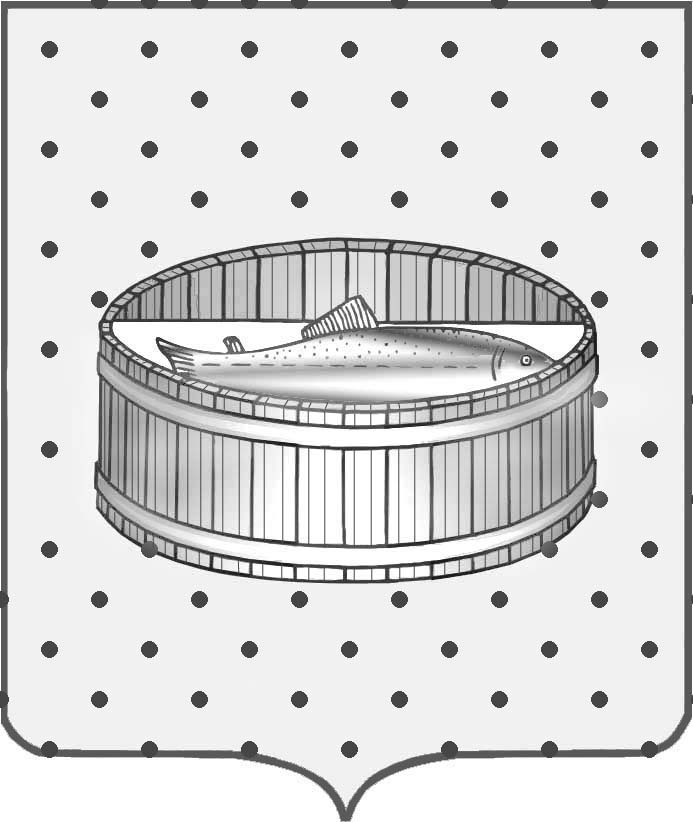 Ленинградская область                           Лужский муниципальный район Совет депутатов Лужского городского поселениятретьего созываРЕШЕНИЕ                                                               26 мая 2015 года    № 60                                                                         Об установлении размера арендной платы    за имущество, переданное в аренду           ОАО «Газпром теплоэнерго»В связи с ходатайством директора филиала ОАО «Газпром теплоэнерго» в  Ленинградской области Я.И. Ещенко  об установлении  размера арендной платы за имущество, переданное в аренду, в соответствии с требованием Федерального закона от 06.10.2003 года № 131-ФЗ «Об общих принципах организации местного самоуправления в Российской Федерации», отчетом  от 13.03.2015 № 70 об оценке рыночной стоимости прав владения и пользования (аренды) котельных и тепловых сетей, расположенных по адресу: Ленинградская область, г. Луга, Медведское шоссе, д. 2, от                            ООО «Консалтинговая компания «Кронос-Псков», Совет депутатов  Лужского городского поселения РЕШИЛ:1. Установить ОАО «Газпром теплоэнерго» размер арендной платы за пользование котельной, расположенной по адресу: Ленинградская область,         г. Луга, Медведское шоссе, д. 2, и тепловых сетей от данной котельной, переданных в аренду по договору  аренды муниципального имущества, находящегося на территории Лужского городского поселения Лужского муниципального района Ленинградской области, от 01.10.2014 г. № 23/14, в сумме 145794,33 (Сто сорок пять тысяч семьсот девяносто четыре) рубля          33 копейки в год.	2. Разрешить применение фиксированной арендной платы в размере, указанном в п.1, после вступления в силу  настоящего решения.	3. Комитету по управлению муниципальным имуществом администрации Лужского муниципального района оформить дополнительное соглашение  с учетом установленного размера арендной платы.	4. Настоящее решение вступает в силу с момента принятия.	5.  Контроль за исполнением решения оставляю за собой.Глава Лужского городского поселения,исполняющий полномочия председателя Совета депутатов	                                                                           В.Н. Степанов Разослано: администрация ЛМР, КУМИ – 2 экз., УФМС, УФГРКиК,                    ОАО «Газпром теплоэнерго», прокуратура.